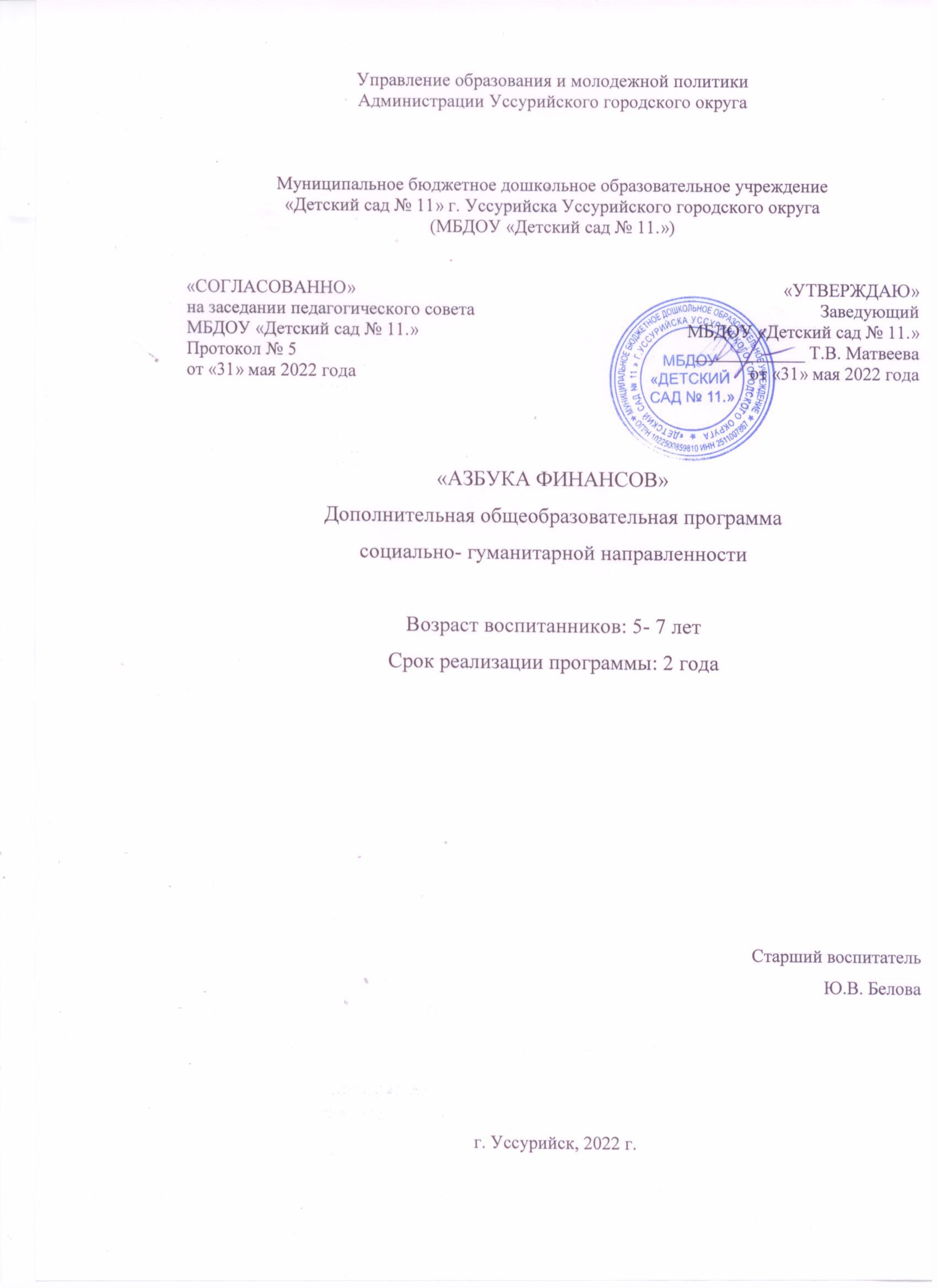 Раздел № 1. ОСНОВНЫЕ ХАРАКТЕРИСТИКИ ПРОГРАММЫ1.1 Пояснительная запискаАктуальность программы: Программа нацелена на первоначальное экономическое образование детей дошкольного возраста, как фактора их экономической социализации. Экономика и дошкольник на самом деле, тесно связаны. Детей, точно также, как и взрослых, волнуют финансовые вопросы. Малыши, так или иначе, сталкиваются с миром финансов, обсуждают ли дома мама с папой повышение цен или прибавку к зарплате, или же в магазине игрушек, когда игрушка слишком дорогая и ее купить не могут, или же когда получают в подарок на день рождения конверт с купюрами. Программа поможет детям понять, как зарабатываются деньги, что такое семейный бюджет, почему он ограничен и, как сделать так, чтобы преумножить достаток. Программа значима потому, что подразумевает широкую практику применения полученных детьми знаний: и в быту, и в будущей профессии. Одной из важнейших задач дошкольной педагогики является обучение детей азам экономики, формирование экономических представлений. Это обусловлено переменами в социальной жизни всех членов общества (включая детей дошкольного возраста), значимостью подготовки ребенка к жизни, правильной ориентации его в происходящих экономических явлениях, а также необходимостью преемственности в изучении экономики между первыми ступенями образовательной системы — дошкольным обучением и школой. Процесс познания экономики не прост для дошкольника. Пониманию многих экономических явлений, развитию познавательного интереса к экономике, созданию положительной мотивации к ее изучению в значительной степени способствует игровая деятельность. Направленность программы: дополнительная общеобразовательная общеразвивающая программа «Азбука финансов» имеет социально-гуманитарную   направленность.Уровень освоения - базовый.Отличительные особенности программы заключаются в заложении основ финансовой культуры в дошкольном возрасте в русле формирования здорового отношения к деньгам, совершенствования общения ребёнка со взрослыми и сверстниками при реализации интереса к материальным ценностям. Программу отличает взаимосвязь денег как предмета материального мира с нормами морали этически-культурными ценностями социума и общественно полезного труда человека.Особенность данной программы состоит в том -  учить детей дошкольного возраста грамотно распоряжаться деньгами.  Ведь каким бы ни было наше состояние, большим или не очень, мы всегда можем научиться извлекать из него максимальную пользу, стремясь к своей мечте. Правильно пользуясь вкладами и кредитами, мы экономим деньги, грамотно вложив, приумножаем, регулярно планируя и соблюдая свой бюджет, достигаем поставленных целей. В программе на понятных детям примерах показано, как научиться считать, экономить и защищать свои деньги, как планировать свой бюджет и как сделать из маленьких денег большие. С простых действий и привычек начинается путь к успеху, так же как со счетных палочек начиналась когда-то карьера каждого успешного финансиста.Адресат программы Дополнительная общеобразовательная общеразвивающая программа социально-гуманитарной направленности «Азбука финансов» предназначена для воспитанников МБДОУ «Детский сад № 11.» г. Уссурийска 5-7 лет.Особенности организации образовательной деятельности:- условия набора и формирования групп: зачисляются все воспитанники 5-7 лет, посещающие детский сад; - режим занятий: основной формой организации являются групповые занятия, которые проводятся 1 раза в неделю, продолжительностью по 30 минут.Основные формы проведения занятия:- традиционные: теория, беседа, рассказ, инструктаж, практикум;- нетрадиционные: игра, опыт, исследование, экскурсии, наблюдения.- возможность и условия зачисления в группы второго года обучения - вновь принятые воспитанники 5-7 лет зачисляются в группу с учетом дополнительной индивидуальной работы с ребенком по уже пройденному материалу. - продолжительность образовательной деятельности (36 часов в год) и срок (2 года).1.2 Цель и задачи программыЦель программы: формирование финансовой культуры и азов финансовой грамотности у воспитанников МБДОУ "Детский сад № 11." 5-7 лет посредством участия в сюжетно-ролевых играх.Задачи программы:Воспитательные:Воспитывать аккуратность, терпение, трудолюбие, сознательную дисциплину. Воспитывать самостоятельность, уверенность в себе. Воспитывать культуру поведения, уважение к людям.Развивающие:Развивать память, внимание, логическое мышление, воображение, речь, наблюдательность, пространственную ориентацию.Развивать мотивацию к получению новых знаний.Развивать познавательную активность;Обучающие:Обучать элементарным финансовым знаниям;Углублять способности детей, посредством сюжетно-ролевых игр, заданий.1.3 Содержание программыУчебный план 1 года обученияФрагмент учебного плана программы «Азбука финансов»Содержание учебного плана 1 года обученияФрагмент содержания учебного плана программы «Азбука финансов»1. Раздел: Труд и продукт труда1.1 Тема: Труд - основная деятельность человека, источник средств для его существованияТеория: Что такое труд? Труд - потребность человека. Труд помогает удовлетворить разнообразные потребности. Практика: Формирование группы, введение в программу, игровое упражнение по финансовой грамотности.1.2 Тема: Мастер-класс "Город профессий"Теория: Основы мастерства. Знакомство с профессиями: строитель, артист, врач. Знакомство со специальностями (каменщик, стекольщик, маляр, стоматолог, ветеринар…).Практика: Игра по станциям «Город профессий».2. Раздел: Деньги и цена (стоимость)2.1 Тема: Понятие «деньги»Теория: Необходимость обмена для удовлетворения потребностей людей. Деньги как универсальное средство обмена. Все ли можно купить? Практика: Дидактическая игра, решение экономических задач.2.2 Тема: Цена (стоимость)Теория: От чего зависит цена товара? Все ли можно купить? Практика: Дидактическая игра, решение экономических задач.2.3 Тема: Торговля и торгТеория: От чего зависит стоимость товара? Практика: Дидактическая игра, игровое упражнение, решение экономических задач.2.4 Тема: Бюджет (на примере бюджета семьи)Теория: Семейный бюджет. Доходы семьи. Необходимые расходы семейного бюджета. Практика: Дидактическая игра «Доход-расход», решение арифметических задач.2.5 Тема: Источники доходаТеория: Составляющие семейного бюджета (формы дохода). Зарплата, трудовая пенсия, стипендия, премия. За что получат деньги? Практика: Дидактическая игра «Семейный бюджет», решение арифметических задач, составление обобщающих рассказов.Планируемые результаты для воспитанников 1 года обученияЛичностные результаты: воспитанники будут понимать нормы и ценности семейных взаимоотношений в рамках семейной экономики (семейного бюджета); готовы к собственной деятельности на благо семьи, иметь позитивные установки к различным видам труда и творчества, приносящим доход семье; предпосылки морально-этического поведения в рамках семейного бюджета.Метапредметные результаты: воспитанники будут уметь определять понятия, создавать обобщения, устанавливать аналогии, строить рассуждения и делать выводы, приобретут готовность решать простейшие экономические задачи посредством математических действий, связанных с распределением средств семейного бюджета.Предметные результаты: воспитанники познакомятся с экономическими терминами «товар», «полезность товара», «стоимость», «цена», «покупка», «распродажа»; экономическими категориями: «потребности», «труд», «продукт труда», «профессия», взаимосвязями понятий «труд–товар–потребности», смогут определять разницу между обменом и покупкой-продажей товара; сравнивать цены на товар, объяснять разницу, выбирать товар в соответствии с ценой и качеством; делать покупки,  использовать в речи слова: «потребности», «труд», «продукт труда», «профессия»; соотносить свои желания со своими возможностями; определять продукт труда;  размышлять, высказывать свое мнение о значимости труда людей разных профессий;  соотносить профессию с ее атрибутами.У воспитанников сформированы интерес к познанию нового, чувство коллективизма, товарищества; бережное отношение к результату труда взрослых; аккуратность при выполнении работы; опыт использования полученных знаний и умений в повседневной жизни; готовность ребенка реализовать полученные экономические представления о труде людей разных профессий в самостоятельной деятельности.Учебный план 2 года обученияФрагмент учебного плана программы «Азбука финансов»Содержание учебного плана 2 года обученияФрагмент содержания учебного плана программы «Азбука финансов»1. Раздел: Труд и продукт труда1.1 Тема: Труд - основная деятельность человека, источник средств для его существованияТеория: Закрепить первоначальное представление о потребностях человек и о роли труда в его жизни посредством различных видов деятельности – игровой, театрализованной, двигательной, закрепить понимание экономических категорий «потребности», «труд», «продукты труда», «профессия».Практика: Изобразительная деятельность, игровые упражнения упражнение по финансовой грамотности.1.2 Тема: Мастер-класс " В мире профессий "Теория: Формировать умение составлять описательные рассказы о людях разных профессий, используя план схему; активизировать словарь экономических понятий.Практика: Дидактическая игра, составление обобщающих рассказов. Игра по станциям «Город профессий».2. Раздел: Деньги и цена (стоимость)2.1 Тема: Жители кошелькаТеория: Сформировать понятия «номинал», «размен»; научить детей определять номинальную стоимость денежной единицы, продолжить формировать представление о понятиях цена, сдача, банкнота, монета. Практика: Дидактическая игра, подвижная игра, сюжетно-ролевая игра.2.2 Тема: Путешествие денег в разные страныТеория: Сформировать первоначальные представления о национальной валюте как одной из отличительных черт государства; об основных элементах защиты денежных монет и банкнот. Практика: Дидактическое упражнение, беседа-рассуждение, творческая изобразительная деятельность.2.3 Тема: Как правильно делать покупки. Как стать экономным. Теория: Формировать правильное покупательское поведение у детей дошкольного возраста, объяснить значимость составления списка покупок в целях экономии средств. Продолжить формировать рациональное экономическое поведение, способствовать воспитанию бережливости, экономности при использовании денежных средств, способствовать пониманию смысла накоплений денежных средств; стимулировать к экспериментированию, изготовление копилки. Практика: Дидактическое упражнение, беседа-рассуждение, подвижная игра.2.4 Тема: Семейный бюджетТеория: Продолжить формировать представление об основных понятиях и характеристиках семейного бюджета, об основных доходах семейного бюджета.Практика: Проблемный диалог, анализ игровой ситуации, дидактическая игра, дидактическое упражнение, сюжетно-ролевая игра.3. Тема: Реклама: правда и ложь, разум и чувства, желания и возможности3.1 Тема. Что такое рекламаТеория: Что такое реклама, зачем она нужна, в какой форме существует. Практика: Беседы о рекламе, сочиняем рекламу.Тема. Сочиняем рекламуТеория: Правила рекламы.Практика: Упражнения «Рекламная компания», создание детьми собственной рекламы.Тема. Полезные экономические навыки и привычки в быту4.1 Тема. Нравственные ориентиры в социальной сфереТеория: Знакомство с пословицами, сказками, поговорками социально-педагогической сферы.Практика: Игры-драматизации по сказкам.4.2 Тема. Что важнее денег?Теория: Представления о своем, чужом и общем. Какими вещами и деньгами ты имеешь право распоряжаться (дарить, давать в долг, выбрасывать и т. п.) самостоятельно.Практика: Упражнения «Самый аккуратный», «Правила для игр и занятий», «Хорошо - плохо».Планируемые результаты для воспитанников 2 года обученияЛичностные результаты: воспитанники будут понимать нормы и ценности семейных взаимоотношений в рамках семейной экономики (семейного бюджета); готовы к собственной деятельности на благо семьи, иметь позитивные установки к различным видам труда и творчества, приносящим доход семье; предпосылки морально-этического поведения в рамках семейного бюджета.Метапредметные результаты: воспитанники будут уметь определять понятия, создавать обобщения, устанавливать аналогии, строить рассуждения и делать выводы, приобретут готовность решать простейшие экономические задачи посредством математических действий, связанных с распределением средств семейного бюджета.Предметные результаты: воспитанники смогут пользоваться экономическими понятиями: «деньги», «товарообмен», «монета», «банкнота», «банк», «заработная плата», «валюта», «номинал», «размен», «сдача», «наличные деньги», «электронные деньги», «пластиковая карта», «тратить», «одолжить», «сохранить», «магазин», «товар», «цена», «качество», «список покупок», «торговый центр», «универмаг», «супермаркет», «производство», «вклад», «кредит», «Центральный банк», экономические категории: «семейный бюджет», «доходы и расходы», «формы дохода: зарплата, пенсия, стипендия, выигрыш», «семейные сбережения», «экономика семьи», «планирование». Смогут использовать в речи понятия «банкнота» и «монета» как словесные обозначения основных форм денег; определять ситуации, в которых возможно воспользоваться наличными и безналичными деньгами; рационально размышлять о ценности тех или иных товаров, имея представление об их цене, качестве и необходимости для семьи; соотносить свои желания с интересами других людей, принимать участие в коллективных делах; различать ситуации, требующие обращения в магазин, банк, сервисные учреждения, работающие по принципу товарно-денежного обмена, осознанно использовать в речи слова: «семейный бюджет», «доходы» «расходы», «семейные сбережения», «экономика семьи», «планирование»; рационально формулировать свои запросы как члена семьи; размышлять, высказывать свое мнение по вопросам семейной экономики; посредством математических действий решать экономические задачи, связанные с распределением средств семейного бюджета.У воспитанников сформированы интерес к познанию нового, чувство коллективизма, товарищества; бережное отношение к результату труда взрослых; аккуратность при выполнении работы; опыт использования полученных знаний и умений в повседневной жизни; готовность ребенка реализовать полученные экономические представления о труде людей разных профессий в самостоятельной деятельности.РАЗДЕЛ № 2. ОРГАНИЗАЦИОННО-ПЕДАГОГИЧЕСКИЕ УСЛОВИЯ2.1 Условия реализации программы1. Материально-техническое обеспечение: организационные условия, позволяющие реализовать содержание курса, предполагают наличие учебной зоны в группе детского сада, оборудованной магнитной доской, креплениями для демонстрации наглядных пособий.Так же необходимы: телевизор или проектор с экраном, атрибуты для организации сюжетно-ролевых игр.2. Дидактическое обеспечение: набор иллюстраций и изображений по темам, коллекция пазлов и дидактических игр, конверты с определенными заданиями, DVD диск с обучающимися мультфильмами и сказками, подборка презентаций для занятий.2. Учебно-методическое и информационное обеспечение:Электронные ресурсы:1. Методические материалы по финансовой грамотности для дошкольников Министерства финансов Калининградской области [Электронный ресурс]. - https://www.fingram39.ru/materials/materialy-dlya-doshkolnikov/?PAGEN_1=12. Дети и деньги [Электронный ресурс]. - Режим доступа: www.fsmcapital.ru/uspeh/mykinder.shtml3. Как появились деньги [Электронный ресурс]. - Режим доступа:http://dochkiisinochki.ru/kak-poyavilis-dengi.html4. Картинки «Профессии» - онлайн-доступ: http://dochkiisinochki.ru/kartinki-professii-dlya-detej.htmlВидео:Серия видео-мультфильмов «Уроки тетушки Совы»:Азбука денег Тетушки Совы «Что такое деньги?» https://www.youtube.com/watch?v=hpm8_gq4O-0Азбука денег Тетушки Совы «Умение экономить» https://www.youtube.com/watch?v=oVPDDhFmYGEАзбука денег Тетушки Совы «Семейный бюджет» https://www.youtube.com/watch?v=F5n821NyBRMАзбука денег Тетушки Совы «Карманные деньги» https://www.youtube.com/watch?v=cYKxE2otjKchttps://www.youtube.com/watch?v=cYKxE2otjKcАзбука денег Тетушки Совы «Потребности и возможности» https://www.youtube.com/watch?v=lRoUskvn4E4Азбука денег тетушки Совы «Мои домашние питомцы.»https://www.youtube.com/watch?v=7xldlgLTykUhttps://www.youtube.com/watch?v=7xldlgLTykUАзбука денег тетушки Совы «Работа и зарплата https://www.youtube.com/watch?v=-o9X6QZwEKsМультфильм Фиксики - Деньги -https://www.youtube.com/watch?v=M-voUp2hUSQНормативно-правовая база:Требования разработаны в соответствии с положениями, статьями и пунктами:Федерального закона от 29.12.2012 № 273-ФЗ «Об образовании в Российской Федерации»; приказа Министерства просвещения Российской Федерации от 09.11.2018 № 196 "Об утверждении Порядка организации и осуществления образовательной деятельности по дополнительным общеобразовательным программам";СП 2.4.3648-20 "Санитарно-эпидемиологические требования к организациям воспитания и обучения, отдыха и оздоровления детей и молодежи";методических рекомендаций по проектированию дополнительных общеразвивающих программ, направленных письмом Минобрнауки Российской Федерации от 18.11.2015 № 09-3242.Список литературы:1. Мини-спектакли / Л.В. Стахович, Е.В. Семенкова, Л.Ю. Рыжановская. - М.: ВИТА-ПРЕСС, 2019.2. Рассуждаем и решаем / Л.В. Стахович, Е.В. Семенкова, Л.Ю. Рыжановская. -М.: ВИТА-ПРЕСС, 2019.3. Играем вместе / Л.В. Стахович, Е.В. Семенкова, Л.Ю. Рыжановская. - М.: ВИТА-ПРЕСС, 2019.4. Читаем и обсуждаем / Л.В. Стахович, Е.В. Семенкова, Л.Ю. Рыжновская. -М.: ВИТА-ПРЕСС, 2019.5. Говорим с детьми о финансах / Л.В. Стахович, Е.В. Семенкова, Л.Ю. Рыжановская. - М.: ВИТА-ПРЕСС, 2019.6. Методические рекомендации для воспитателя / Л.В. Стахович, Е.В. Семенкова, Л.Ю. Рыжановская. -М.: ВИТА-ПРЕСС, 2019.7. Поиграем в экономику /Аксенова, Н.И. / Н.И. Аксенова, Ц.М. Левин, Е.А. Луговой, Л. А. Павленко - Издательство Ростовское отделение общества информатики и вычислительной техники. - 38 с.8. Галкина, Л.Н. Экономическое образование детей дошкольного возраста/ Учебно-методическое пособие. - Издательство Челябинского государственного педагогического университета, 2015. - 89 с.9. Галкина, Л. Н. Формирование элементарных экономических знаний у детей старшего дошкольного возраста: учебное пособие / Л. Н. Галкина. - Челябинск, 2006. - 98 с.10. Герасименко С.В. / С.В. Герасименко, Е.А. Маркушевская, И.П. Шайкина, И.В. Назарова и др. Программа образовательного курса «Приключения кота Белобока, или Экономика для малышей». - Волгоград, 2015. - 34 с. - Электронный ресурс: http://new.kiro46.ru/docs/BELOBOKA.pdf11. Гогоберидзе, А.Г. Дошкольная педагогика с основами методик воспитания и обучения: учебник для вузов. Стандарт третьего поколения / А.Г. Гогоберидзе; под ред. А.Г. Гогоберидзе, О.В. Солнцево. - СПб.: Питер, 2013. - 464 с.12. Полиманская, Т.И. Усвоение нравственных норм старшими дошкольниками в совместной трудовой деятельности / Т.И. Полиманская // Нравственно-трудовое воспитание в детском саду / под ред. Р.С. Буре. - М.: Просвещение, 1987. - 117 с.13. Шатова, А.Д. Экономическое воспитание дошкольников / А.Д. Шатова. - М., 2005. - 254 с.14. Образовательная программа «Азы финансовой культуры для дошкольников»: пособие для воспитателей, методистов и руководителей дошкольных учреждений /Л.В. Стахович, Е.В. Семенкова, Л.Ю. Рыжановская. - 2-е изд.- М.: ВИТА-ПРЕСС, 2019. - 32 с.15. Барсукова Л.С., Беляева И.А., Гусева М.А. Серия игр «Рубль и Копеечка: поиграем в экономику» - Электронный ресурс:https://cyberleninka.ru/article/n/osnovy-ekonomicheskogo-obrazovaniya-starshih-doshkolnikov-v-interaktivnyh-razvivayuschih-igrah16. Крючкова Н.А. Учебно-методическое пособие по повышению финансовой грамотности «Первые шаги по ступенькам финансовой грамоты» - Электронный ресурс:Сказки, рассказы:1. «Кем быть и кем не быть?» По Я. Пинясову2. «Сами виноваты» По С. Михалкову3. П. Дудочкин «Почему хорошо на свете»4. В. Сухомлинский «Жадный мальчик»5. Сказка «Хранители бюджета»6. Аким Яков «Жадина»7. Татьяна Казырина «Жадина»8. Эмма Мошковская«Жадина»9. К.И. Чуковский «Муха-цокотуха»10. А.С. Пушкин «Сказка о попе и работнике его Балде»11. Рассказ «Как Валюта бабушке сон покупала»Игры, занятия:Настольная игра «Финансовая экспедиция», издательство «МИФ» Комикс «История о рублике и его друзьях»/ Министерство финансов Калининградской области - электронный ресурс: https://www.fingram39. ru/upload/iblock/918/9182ae2359acfa3fdlc2069d8a466a78.pdf Книжка-раскраска для дошкольников/ Министерство финансов Калининградской области - электронныйpecypc:https://www.fingram39. ru/upload/iblock/44e/44ele34705398d818ca04628236beflb.pdf Методические рекомендации к книжке-раскраске для старших дошкольников/ Министерство финансов Калининградской области - электронныйpecypc:https://www.fingram39.ru/upload/iblock/cc6/cc62f9ae54 cb43a0e6dc2253329144b4.pdf2.2 Оценочные материалы и формы аттестацииМатериалы «Входящая диагностика перед изучением курса» (Протокол входной диагностики по базовому модулю «Азбука финансов»)Цель: провести диагностику сформированности первичных представлений детей о потребностях, труде, товаре, деньгах и семейном бюджете. Форма проведения: индивидуально или в микро-группах (по 2-3 человека). Диагностические средства: беседа, работа с карточками, игровое упражнение. Оборудование: карточки с изображением потребностей; картинки с изображением представителей различных профессий; мешочек с деньгами (монеты и банкноты); карточки с изображением предметов и денежных знаков; маркеры. Организация детской деятельности воспитатель организует беседу по вопросам.Материалы итоговой диагностики воспитанников 1 года обучения базового раздела «Азбука финансов» (Протокол итоговой диагностики воспитанников 1 года обучения базового раздела «Азбука финансов»)Цель: провести диагностику уровня освоения детьми экономических категорий, таких как: «потребности», «труд», «товар», «деньги» и «семейный бюджет». Форма проведения: индивидуально-групповая. Диагностические средства: беседа, упражнения, работа с карточками, загадки, игры, составление рассказа.Оборудование: карточки с изображением потребностей; карточки с изображением предметов-товаров в магазине; карточки с изображением профессий (продавец, повар, кассир, художник, банкир); карточки с изображением трудовых действий (взвешивает товар, готовит еду, рисует, отсчитывает деньги и т. д.); картинки с изображением семьи в различных ситуациях; карточки с изображением игрушек; карточки с изображением качественных и некачественных товаров; карточки с изображением геометрических фигур; картинки для раскрашивания; бумага; карандаши.Материалы итоговой диагностики образовательного курса «Азбука финансов» для воспитанников 2 года обучения (Протокол итоговой диагностики образовательного курса «Азбука финансов» для воспитанников 2 года обучения)Цель: провести диагностику уровня сформированности у детей экономической культуры по итогам освоения курса, определить степень использования полученной при изучении курса информации в практической деятельности и в повседневной жизни. Форма проведения: индивидуально-групповая. Оборудование: карточки для занятий «Третий лишний», мяч, цветок ромашки, на лепестках которой условно изображены результаты труда людей разных профессий, картинки с изображением представителей разных профессий, набор для игры «Магазин игрушек» (игрушки, ценники, товарные знаки, игровые деньги), карточки для игры «Какое слово лишнее», карточки для проблемной ситуации «Семейный бюджет». 2.3 Методические материалыПрограмма реализуется с методическим сопровождением: - методические рекомендации для воспитателя (с темами и рекомендациями по организации и проведению занятий); - сборник игр для детей дошкольного возраста «Азы финансовой культуры»; - раздаточные и дидактические материалы по финансовой грамотности для организации обучения и воспитания дошкольников; - художественная литература для организации занятий по финансовой грамотности в дошкольных учреждениях.2.4 Календарный учебный график2.5 Календарный план воспитательной работыСПИСОК ЛИТЕРАТУРЫСсылки на печатные источники:1. Методические материалы по финансовой грамотности для дошкольников Министерства финансов Калининградской области [Электронный ресурс]. - https://www.fingram39.ru/materials/materialy-dlya-doshkolnikov/?PAGEN_1=12. Образовательная программа «Азы финансовой культуры для дошкольников»: пособие для воспитателей, методистов и руководителей дошкольных учреждений /Л.В. Стахович, Е.В. Семенкова, Л.Ю. Рыжановская. - 2-е изд.- М.: ВИТА-ПРЕСС, 2019. - 32 с.3. Стахович Л.В., Семенкова Е.В., Рыжановская Л.Ю. Методические рекомендации для воспитателя по финансовой грамотности для организации обучения и воспитания дошкольников – М.: ВИТА-ПРЕСС, 2019. 4. Хламова Н.А. Формирование основ экономического воспитания дошкольников в условиях детского сада // Теория и практика образования в современном мире: материалы VII Междунар. науч. конф. (г. Санкт-Петербург, 2015). СПб.: Свое издательство, 2015. С. 39–41.Ссылки на электронные ресурсы:5. Крючкова Н.А. Учебно-методическое пособие по повышению финансовой грамотности «Первые шаги по ступенькам финансовой грамоты» - URL:6. Барсукова Л.С., Беляева И.А., Гусева М.А. Серия игр «Рубль и Копеечка: поиграем в экономику» - Электронный ресурс:URL:https://cyberleninka.ru/article/n/osnovy-ekonomicheskogo-obrazovaniya-starshih-doshkolnikov-v-interaktivnyh-razvivayuschih-igrah№ п/пНазвание раздела, темыКоличество часовКоличество часовКоличество часовФормы аттестации/контроля№ п/пНазвание раздела, темыВсегоТеорияПрактикаФормы аттестации/контроля1Труд и продукт труда18612Игра1.1Труд - основная деятельность человека, источник средств для его существования 9361.2Мастер-класс "Город профессий"9362Деньги и цена (стоимость)18612Игра2.1Понятие «деньги»4132.2Цена (стоимость)4132.3Торговля и торг4132.4Бюджет (на примере бюджета семьи)30.51.52.5Источники дохода30.51.5Итого:361224№ п/пНазвание раздела, темыКоличество часовКоличество часовКоличество часовФормы аттестации/контроля№ п/пНазвание раздела, темыВсегоТеорияПрактикаФормы аттестации/контроля1Труд и продукт труда624Игра1.1Труд - основная деятельность человека, источник средств для его существования 3121.2Мастер-класс "В мире профессий"3122Деньги и цена (стоимость)624Игра2.1Жители кошелька2112.2Путешествие денег в разные страны2112.3Как правильно делать покупки. Как стать экономным10.50.52.4Семейный бюджет10.50.53Реклама: правда и ложь, разум и чувства, желания и возможности1248Игра3.1Что такое реклама6243.2Сочиняем рекламу6244Полезные экономические навыки и привычки в быту1248Игра4.1Нравственные ориентиры в социальной сфере6244.2Что важнее денег?624Итого:361224Этапы образовательного процессаЭтапы образовательного процесса1 год2 годПродолжительность учебного года, неделяПродолжительность учебного года, неделя3636Количество учебных днейКоличество учебных дней3636Продолжительность учебных периодов1 полугодие01.09.2022- 31.12.202201.09.2023- 31.12.2023Продолжительность учебных периодов2 полугодие12.01.2023- 31.05.202312.01.2024- 31.05.2024Возраст детей, летВозраст детей, лет5-66-7Продолжительность занятия, часПродолжительность занятия, час11Режим занятияРежим занятия1 раз/нед1 раз/недГодовая учебная нагрузка, часГодовая учебная нагрузка, час3636ПоказательПериод, годПериод, годПоказатель20222023Выставка рисунков «Профессии моих родителей», «Кем я хочу стать»мартОрганизация в каждой группе старшего дошкольного возраста профильного центра (оснащение атрибутами по каждой профессии) апрель -августОзнакомление детей профессиям профильного центра апрель - августПосвящение детей в граждан  Города профессий, вручение паспортов1 сентябряТоржественная выдача детям Трудовых книжекоктябрьОрганизация работы Обучающего центра декабрь Работа детей в профильных центрах других группянварь - майМероприятие  «Ярмарка профессий»июнь